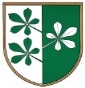 OBČINA KIDRIČEVOObčinski svetKopališka ul. 142325 KidričevoŠtev. 602-13/2020Dne  								Predlog sklepaNa podlagi 108. člen Zakona o organizaciji in financiranju vzgoje in izobraževanja  (Uradni list RS, št. 16/07-UPB, 36/08, 58/09, 64/09-popr., 65/09-popr, 20/11, 40/12-ZUJF, 57/12-ZPCP-ZD, 47/15, 46/16, 49/16-popr., in 25/17-ZVaj), 15. člena Statuta Občine Kidričevo (Uradno glasilo slovenskih občin, št. 62/16 in 16/18) je občinski svet Občine Kidričevo, na svoji ______. redni seji, dne ________2020, sprejelS  K  L  E  PO podaji soglasja k dopolnitvi sistemizacije delovnih mest v enoti vrtcaOsnovne šole KidričevoObčinski svet občine Kidričevo, podajo soglasje k dopolnitvi sistemizacije delovnih mest v enoti vrtca Kidričevo za šolsko leto 2020/2021, in sicer									Anton Leskovar;župan									Občine Kidričevo Naziv delovnega mestaTarifna skupinaŠtevilo delovnih mestSpremljevalec otrokaV1